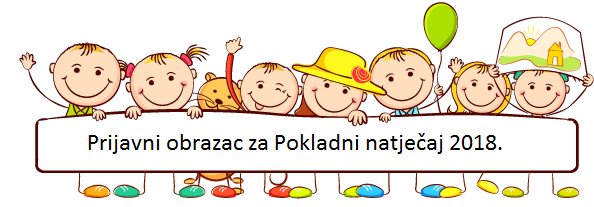 Podatci o prijavitelju:Smisli dobru priču i predstavi svoj lik/masku na zanimljiv i zabavan način u par rečenicaVukovar, 12. veljače 2018.                                                        __________________________________Ime maske /lika:Prijavljujem se za izbor: (zaokruži)pojedinačne NAJMASKEskupne NAJMASKENAJMASKA za osobe starije od 18 godina (nastavnici, djelatnici, roditelji, vanjski suradnici škole)Ime i prezime učenika/nastavnika/suradnika/razred:Razred/Predmet/Ustanova/Udruga: